Membership Form for the ECM2018 participants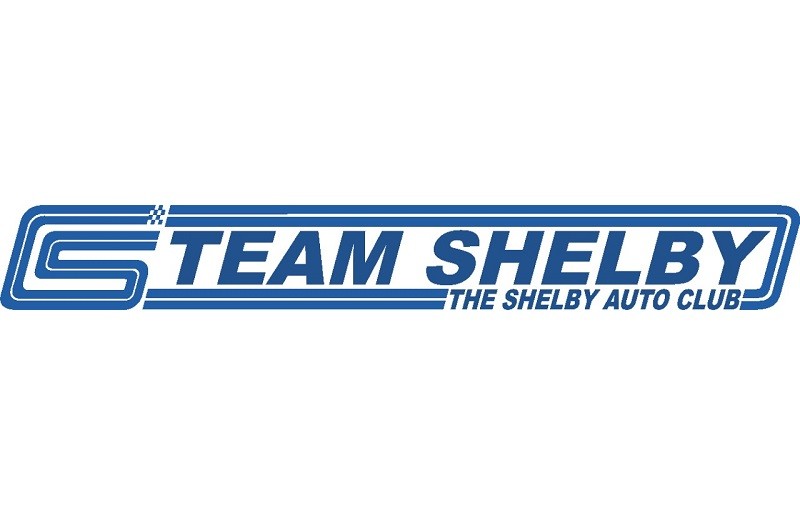 Are you already signed up on Team Shelby?Sind Sie schon Mitglied von Team Shelby ? Avez-vous déja l’affiliation Team Shelby ? Siete gia socio Team Shelby ?
☐ Yes/Ja/Oui/Si: _____________________________________________Your Membership number / Ihre Mitgliedsnummer / Votre nombre d’affiliaton / il vostro nummero soci ☐ No/nein/Non/no                       Costs
Subscription of new and Renewal of existing members: ca. 65.—SFr p.a. + shipping costs (depending of your residence), if not picked up at the ECM2018 in DavosNote: membership is valid for 1 year and does not automatically renew. The price is only valid if ordered through the Regional Director.Otherwise you will have to add shipping and duty costs when ordered and shipped from the U.S.NAME/Nom/Nome   _______________________________________________________________EMAIL   _______________________________________________________________________PHONE NUMBER/Telefon/Télèphone/Telefono   ________________________________________MAILING ADDRESS  / Postanschrift / Adresse postale / indirizzo postaleStreet/Strasse/Rue/Via :     __________________________________________________________Zip/City/Postleitzahl-Ort/code postal-Ville/codice postale-Città:  ________________________     _____________________________________________________Country/Land/Pays/Paese:     ________________________________________________________Your Ride/Ihr Fahrzeug/Votre véhicule/Vostra macchina: _________________________________________________________________________________(Year- Model- Color/Jahrgang-Modell-Farbe/Année-Modele-Couleur/Annata-Modelle-Colore)REGION/ Team Shelby Directors BRITISH ISLES:  	Alex Fearn (acfearn@gmail.com)FRANCE:  		Rick Dallas (rick_speedpro@hotmail.com)GERMANY: 		Dieter Olschewski (do@cibite.ag)NETHERLAND:  	Patrick Bouthoorn (p.bouthoorn@planet.nl)SCANDINAVIA:  	Trond Host (teamshelbyscandinavia@mustang.no)SWITZERLAND: 	Chuck Gorzenski (chuck.teamshelbyeurope@gmail.com) or   Pierre Vangeen (pierre.vangeen@sunrise.ch)OTHER/Andere/Autre/altro:  	_____________________________________________________________T-SHIRT SIZE/Grösse/Taille/Taglia (Men’s/Herren/Hommes/Uomo S – 3X):  _______________________Please send this form to the responsible Team Shelby Director :Chuck Gorzenski (chuck.teamshelbyeurope@gmail.com)